Applicants please note that this form should be accompanied by:An application letter that clearly addresses how you meet the requirements of the Key Selection Criteria, andA detailed Curriculum Vitae.Mercy Education is committed to child safety and is legally required to obtain the following information about a person whom it proposes to engage to perform child-connected work:Working with Children Check status, or similar checkproof of personal identity and any professional or other qualificationsthe person’s history of work involving childrenreferences that address the person’s suitability for the job and working with children.It is a requirement that all applicants complete this form. You must complete all parts of the form.  Any false or incomplete statement or information in this form or in connection with your application for employment may lead to a rejection of your application for employment.  Any information provided by you in this form may be checked by the prospective employer with relevant authorities, previous employers, referees or sources. By signing or submitting this form you consent to these pre-employment checks. Information provided will be treated in accordance with the Privacy Act 1988 (Cth).Applicant DeclarationDATE: ______________________  SIGNATURE: _________________________________________PLEASE RETURN THE COMPLETED FORM, TOGETHER WITH:				THE PRINCIPAL				NAME OF COLLEGEemail address for receipt of applicationsor to	COLLEGE ADDRESS				CITY  STATE  POSTCODEby:		CLOSING DATE	PRE-EMPLOYMENT DISCLOSURE QUESTIONS It is an inherent requirement of the position that you be a person suitable to work in child-connected work. Each of the following questions is relevant to the prospective employer understanding and determining your likely ability to carry out the inherent requirements of the advertised position. You must answer each question. 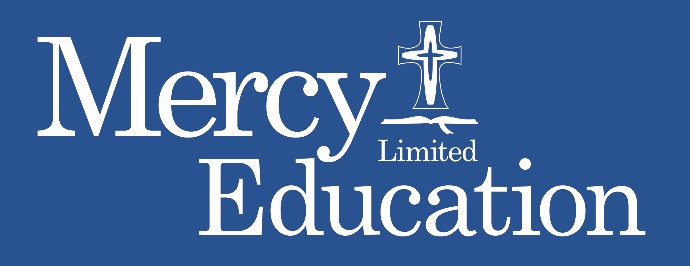 EMPLOYMENTAPPLICATION FORMPOSITION APPLIED FOR:HEAD OF MISSION & EDUCATIONNAME OF APPLICANT:FULL NAME OF APPLICANT:HOME ADDRESS:MOBILE TELEPHONE:CURRENT EMPLOYER:CURRENT POSITION:CURRENT EMPLOYER ADDRESS:DATE OF COMMENCEMENT:AUSTRALIAN CITIZEN  or PERMANENT RESIDENTRELIGION (Optional):LOCAL CHURCH OR PARISH (Optional):HOW DID YOU HEAR ABOUT THIS ROLE?ACADEMIC AND PROFESSIONAL QUALIFICATIONSACADEMIC AND PROFESSIONAL QUALIFICATIONSACADEMIC AND PROFESSIONAL QUALIFICATIONSQUALIFICATIONSINSTITUTIONYEAR COMPLETEDPREVIOUS EMPLOYER’S                             NAME AND ADDRESSPOSITIONS/DUTIESDATESFROM                      UNTILDATESFROM                      UNTIL(Note: You must list all previous employers. If more space is required, attach a separate sheet)(Note: You must list all previous employers. If more space is required, attach a separate sheet)(Note: You must list all previous employers. If more space is required, attach a separate sheet)(Note: You must list all previous employers. If more space is required, attach a separate sheet)VOLUNTEER WORK                               ORGANISATION’S NAME AND ADDRESSPOSITION / ROLEDATESFROM                  UNTILDATESFROM                  UNTIL(Note: You must list all previous places of volunteer work where such work involved children. If more space is required, attach a separate sheet)(Note: You must list all previous places of volunteer work where such work involved children. If more space is required, attach a separate sheet)(Note: You must list all previous places of volunteer work where such work involved children. If more space is required, attach a separate sheet)(Note: You must list all previous places of volunteer work where such work involved children. If more space is required, attach a separate sheet)REFEREE’S NAMEPOSITIONSCHOOL/COMPANYPHONE NUMBEROTHER INVOLVEMENTS WHICH MIGHT SUPPORT YOUR APPLICATIONOTHER INVOLVEMENTS WHICH MIGHT SUPPORT YOUR APPLICATIONPROFESSIONAL:PROFESSIONAL:PROFESSIONAL:COMMUNITY:COMMUNITY:COMMUNITY:PARISH / CHURCH INVOLVEMENT:PARISH / CHURCH INVOLVEMENT:Have you ever had any disciplinary action taken against you by an employer (e.g. received a warning or had your employment terminated) in relation to any inappropriate or unprofessional conduct?NO  /  YES        (delete whichever does not apply)If yes, please provide details:Have you ever been the subject of an allegation of inappropriate or unprofessional conduct which has been substantiated by an employer or other body?NO  /  YES        (delete whichever does not apply)If yes, please provide details:Have you ever been found guilty of a criminal offence or are you currently facing criminal charges?NO  /  YES        (delete whichever does not apply)If yes, please provide details:Do you consent to the prospective employer contacting the appropriate person at any or all of your current or former employers (including any retired person who at the relevant time may have been employed by a former employer) to confirm the accuracy of your answers in questions 1–3 above and to ask about your suitability to work with children?NO  /  YES        (delete whichever does not apply)If no, this will be discussed further if you are offered an interview.  